佛光大學 裕源菁英小飛象培育計畫申請表申請人基本資料                                 申請日期：    年    月    日申請證明文件(請黏貼學生證正反面影本)附件一：履歷表與自傳附件二：弱勢身份證明文件(低收、中低收)附件三：導師推薦書導師簽名：(請押註日期)                        *請導師放入信封內且密封後繳回學生生涯發展中心附件四：其他有利申請之佐證文件（例如，日文檢定證明、校外打工、校內工讀、社團或體育活動…）【個人資料提供同意書】本同意書說明本主辦單位（以下簡稱本單位）將如何處理本表單所蒐集到的個人資料。當您完成申請程序，即表示您已閱讀、瞭解，並同意接受本同意書之所有內容及其後修改變更規定。依個人資料保護法規範，請您於【各項活動】前務必詳細閱讀本聲明書之各項內容，若您參與本單位所舉辦的活動，表示您同意【活動承辦單位】蒐集、處理、利用您與相關人員之下列個人資料，始繼續進行後續相關步驟。若您未滿二十歲，應請您的法定代理人閱讀、瞭解並同意本同意書之所有內容，及其後修改變更規定後，方予簽署，但若您已簽署，視為您已取得法定代理人之同意，並遵守以下所有規範。⼀、基本資料之蒐集、更新及保管1. 本單位蒐集您的個⼈資料在中華⺠國「個⼈資料保護法」與相關法令之規範下，依據本單位【資安之隱私權政策聲明】、【個人資料保護政策】蒐集、處理及利用您的個人資料。2. 請於申請時提供您本人正確、最新及完整的個人資料。3. 本單位因執行各項活動辦理業務，依目的不同，將蒐集您的個人資料包括：(1) 姓名、性別、系所、學號、身分證字號、出生年月日(2) 聯絡方式(聯絡地址、聯絡電話、電子信箱)4. 若您的個人資料有任何異動，請主動向活動承辦人員申請更正，使其保持正確、最新及完整。5. 若您提供錯誤、不實、過時或不完整或具誤導性的資料，您將損失參加活動之相關權益。6. 您可依中華⺠國「個⼈資料保護法」，於「活動報名期間」、「活動辦理期間」及「活動結案期間」，就您的個人資料行使以下權利：(1)請求查詢或閱覽。(2)製給複製本。(3) 請求補充或更正。(4)請求停止蒐集、處理及利用。（本項於上述三段期間，將停止您參加活動的權益）(5)請求刪除。 （本項於上述三段期間，將停止您參加活動的權益）您行使上述權利時，須填具申請表並檢具身分證明文件向本單位提出申請。委託他人辦理，須另出具委託書並同時提供受託人身份證明文件以供核對。若申請人不符前述規定，本單位得請申請人補充資料，以為憑辦。本單位執行職務或業務所必須者，本單位得拒絕之。您欲執行上述權利時，請直接聯繫【活動業務承辦人員】，詳細聯絡方式請參考個別活動說明。因您行使上述權利，而導致權益受損時，本單位將不負相關賠償責任。7. 報名平台上，所有活動之個⼈資料，⼀律於活動結束後⼀週⾃動刪除，不予保留。二、蒐集個人資料之目的1. 本單位為執行「各項活動報名及管理」需蒐集您的個人資料。2. 本單位利用您的個人資料期間為「活動報名期間」起，經「活動辦理期間」至「活動結案期間」，若依個別活動管理需要，延⻑個⼈資料保存期間，則活動承辦⼈員將於活動說明，另⾏告知期限。您的個⼈資料利⽤地區為台灣地區。三、基本資料之保密您的個人資料受到本單位【資安之隱私權政策聲明】之保護及規範。請閱讀【資安之隱私權政策聲明】以查閱本單位完整【資安之隱私權政策聲明】。本單位各項活動承辦人員將克盡善良管理人責任，如違反「個人資料保護法」規定或因天災、事變或其他不可抗力所致者，致您的個人資料被竊取、洩漏、竄改、遭其他侵害者，本單位將於查明後以電話、信函、電子郵件或網站公告等方法，擇適當方式通知您。四、同意書之效力1.當您按下「提交」(即【資料送出按鈕】)表示您已簽署本同意書時，即表示您已閱讀、瞭解並同意本同意書之所有內容，您如違反下列條款時，本單位得隨時終止對您所提供之所有權益或服務。2.本單位保留隨時修改本同意書規範之權利，本單位將於修改規範時，於本單位網頁(站)公告修改之事實，不另作個別通知。如果您不同意修改的內容，請勿繼續接受本服務。否則將視為您已同意並接受本同意書該等增訂或修改內容之拘束。3.您自本同意書取得的任何建議或資訊，無論是書面或口頭形式，除非本同意書條款有明確規定，均不構成本同意條款以外之任何保證。同意人簽名：附件五：佛光大學裕源菁英培育計畫 - 圓夢學習規劃書計畫書內容： （請勿刪除以下項目）計畫名稱：宗旨及目的：（至少200字）學習內容：（至少300字）							學習規劃表： （可自行設計表格）預期成效： 經費概算：其他附件(可增加突顯提案內容之資訊及相關附件)附件六：佛光大學裕源菁英培育計畫 - 圓夢學習計畫成果報告書中  華  民  國              年             月             日活動成果報告表姓名性別系所系所學號出    生年 月 日民國      年       月        日民國      年       月        日民國      年       月        日身    份證 字 號身    份證 字 號聯絡地址E-Mail申請計畫項目菁英小飛象培育計畫菁英小飛象培育計畫菁英小飛象培育計畫菁英小飛象培育計畫菁英小飛象培育計畫菁英小飛象培育計畫菁英小飛象培育計畫菁英小飛象培育計畫申請身分(可複選)低收(得申請差額補助)          中低收(得申請差額補助)低收(得申請差額補助)          中低收(得申請差額補助)低收(得申請差額補助)          中低收(得申請差額補助)低收(得申請差額補助)          中低收(得申請差額補助)低收(得申請差額補助)          中低收(得申請差額補助)低收(得申請差額補助)          中低收(得申請差額補助)低收(得申請差額補助)          中低收(得申請差額補助)低收(得申請差額補助)          中低收(得申請差額補助)申請身分(可複選)學貸(全額學雜費補助)            導師推薦(全額學雜費補助)學貸(全額學雜費補助)            導師推薦(全額學雜費補助)學貸(全額學雜費補助)            導師推薦(全額學雜費補助)學貸(全額學雜費補助)            導師推薦(全額學雜費補助)學貸(全額學雜費補助)            導師推薦(全額學雜費補助)學貸(全額學雜費補助)            導師推薦(全額學雜費補助)學貸(全額學雜費補助)            導師推薦(全額學雜費補助)學貸(全額學雜費補助)            導師推薦(全額學雜費補助)申請文件檢核表
(請按序裝訂)文件項目文件項目文件項目文件項目文件項目文件項目承辦單位簽章承辦單位簽章申請文件檢核表
(請按序裝訂)1. 履歷表與自傳1. 履歷表與自傳1. 履歷表與自傳1. 履歷表與自傳1. 履歷表與自傳1. 履歷表與自傳申請文件檢核表
(請按序裝訂)2. 弱勢身份證明文件(低收、中低收、學貸)2. 弱勢身份證明文件(低收、中低收、學貸)2. 弱勢身份證明文件(低收、中低收、學貸)2. 弱勢身份證明文件(低收、中低收、學貸)2. 弱勢身份證明文件(低收、中低收、學貸)2. 弱勢身份證明文件(低收、中低收、學貸)申請文件檢核表
(請按序裝訂)3. 導師推薦書(無則免)3. 導師推薦書(無則免)3. 導師推薦書(無則免)3. 導師推薦書(無則免)3. 導師推薦書(無則免)3. 導師推薦書(無則免)申請文件檢核表
(請按序裝訂)4. 其他有利申請之佐證文件：4. 其他有利申請之佐證文件：4. 其他有利申請之佐證文件：4. 其他有利申請之佐證文件：4. 其他有利申請之佐證文件：4. 其他有利申請之佐證文件：有提供  未提供有提供  未提供申請人申請人簽名：(請押註日期)電話（H）：手機：申請人簽名：(請押註日期)電話（H）：手機：申請人簽名：(請押註日期)電話（H）：手機：申請人簽名：(請押註日期)電話（H）：手機：家長/監護人同意簽名：(請押註日期)電話（H）：手機：家長/監護人同意簽名：(請押註日期)電話（H）：手機：家長/監護人同意簽名：(請押註日期)電話（H）：手機：家長/監護人同意簽名：(請押註日期)電話（H）：手機：學生證正面學生證反面※申請動機：請您運用250~500字，申請動機、家庭經濟狀況、日語能力/學習及參與裕源菁英小飛象培育計畫後的自我期許，以利我們認識您！學生姓名學生系級導師推薦可就人格特質、人際關係、處事態度‧‧‧等方向撰寫可就人格特質、人際關係、處事態度‧‧‧等方向撰寫可就人格特質、人際關係、處事態度‧‧‧等方向撰寫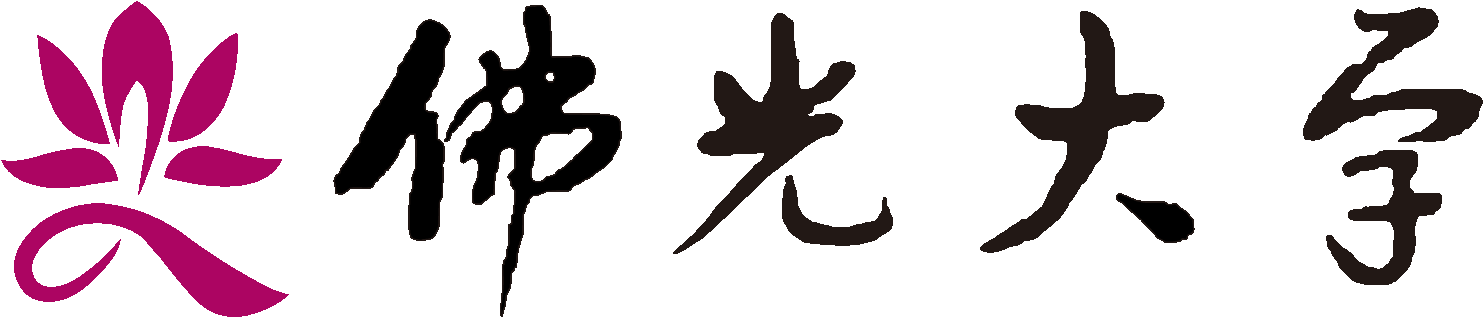 佛光大學裕源菁英培育計畫
圓夢學習規劃書計畫執行期程：_年__月__日~_年__月__日計畫名稱： 圓夢學習計畫者：學習日期時間學習內容備註(可自行增加)會計科目經費需求明細經費需求明細經費需求明細經費需求明細經常門經費項目單價數量申請金額用途說明業務費材料費活動製作教材及相關成果所需材料費用。業務費膳食費午餐80元點心40元晚餐80元業務費交通費火車票價(礁溪-目的地)業務費印刷費印製活動資料、海報及成果報告所需費用。業務費　小計雜支雜支社群服務使用相關紙張、文具等費用。雜支請勿超過業務費之6%雜支小計合計（經常門）合計（經常門）合計（經常門）合計（經常門）佛光大學裕源菁英培育計畫圓夢學習成果報告書「計畫名稱」（可插入圖片）圓夢實踐者：圓夢實際執行成果： （請條列說明）圓夢成效自我評估：反思及改進：圓夢心得（心得內容需1000以上）圓夢實際執行成果： （請條列說明）圓夢成效自我評估：反思及改進：圓夢心得（心得內容需1000以上）請自行設計並增加照片欄位圖片說明： 圖片說明： 圖片說明： 圖片說明： 圖片說明： 圖片說明： 圖片說明： 圖片說明： 